*Denotes District Game**Denotes Senior Night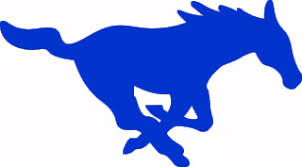 Olton Baseball Schedule Olton Baseball Schedule Olton Baseball Schedule Olton Baseball Schedule 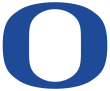 
Date
Opponent 
Time
PlaceFebruary 21-23Lockney TournamentTBALockneyFebruary 28-2Tahoka TournamentTBATahokaMarch 9Springlake-Earch*11:00 AMSpringlake-EarthMarch 12New Deal*5:00 PMOltonMarch 16Hale Center*11:00 AMHale CenterMarch 19Lockney*5:00 PMOltonMarch 23Floydada*11:00 AMFloydadaMarch 26Ralls*5:00 PMOltonMarch 30Crosbyton*11:00 AMCrosbytonApril 2Springlake-Earch*5:00 PMOltonApril 6New Deal*11:00 AMNew DealApril 9Hale Center*5:00 PMOltonApril 13Lockney*11:00 AMLockneyApril 16Floydada*5:00 PMOltonApril 19Ralls*11:00 AMRallsApril 23Crosbyton**5:00 PMOltonMay 4Bi-DistrictMay 11AreaMay 18Regional QuarterfinalsMay 25Regional SemifinalsJune 1Regional FinalsJune 5-8State Tournament